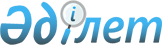 О введении запрета на вывоз с территории Республики Казахстан отходов и лома черных металловПриказ и.о. Министра по инвестициям и развитию Республики Казахстан от 24 августа 2015 года № 868. Зарегистрирован в Министерстве юстиции Республики Казахстан 28 августа 2015 года № 11966

      В соответствии со статьей 18 Закона Республики Казахстан от 12 апреля 2004 года «О регулировании торговой деятельности» и раздела 10 Приложения 7 к Договору о Евразийском экономическом союзе ПРИКАЗЫВАЮ:



      1. Ввести запрет сроком на четыре месяца на вывоз с территории Республики Казахстан отходов и лома черных металлов (код ТН ВЭД ЕАЭС 7204), за исключением отходов и лома легированной стали, в том числе коррозионностойкой стали (коды ТН ВЭД ЕАЭС 7204 21 100 0, 7204 21 900 0) и прочей (код ТН ВЭД ЕАЭС 7204 29 000 0).



      2. Комитету индустриального развития и промышленной безопасности Министерства по инвестициям и развитию Республики Казахстан (Ержанов А. К.) уведомить:

      1) Комитет государственных доходов Министерства финансов Республики Казахстан об обеспечении контроля по исполнению пункта 1 настоящего приказа в установленном законодательством Республики Казахстан порядке;

      2) Акционерное общество «Национальная компания «Қазақстан темір жолы» (по согласованию) о применении мер по реализации пункта 1 настоящего приказа в установленном законодательством Республики Казахстан порядке;

      3) Министерство национальной экономики Республики Казахстан о необходимости в установленном порядке:

      информировать Евразийскую экономическую комиссию о введении указанного в пункте 1 настоящего приказа запрета;

      внести на рассмотрение Евразийской экономической комиссии предложение о применении мер, указанных в пункте 1 настоящего приказа, другими государствами-членами Евразийского экономического союза.



      3. Комитету индустриального развития и промышленной безопасности Министерства по инвестициям и развитию Республики Казахстан (Ержанов А. К.) обеспечить:

      1) государственную регистрацию настоящего приказа в Министерстве юстиции Республики Казахстан;

      2) в течение десяти календарных дней после государственной регистрации настоящего приказа в Министерстве юстиции Республики Казахстан направление его копии на официальное опубликование в периодические печатные издания и информационно-правовую систему «Әділет»;

      3) размещение настоящего приказа на интернет-ресурсе Министерства по инвестициям и развитию Республики Казахстан и на интранет-портале государственных органов;

      4) в течение десяти рабочих дней после государственной регистрации настоящего приказа в Министерстве юстиции Республики Казахстан представление в Юридический департамент Министерства по инвестициям и развитию Республики Казахстан сведений об исполнении мероприятий, предусмотренных подпунктами 1), 2) и 3) пункта 3 настоящего приказа.



      4. Контроль за исполнением настоящего приказа возложить на курирующего вице-министра по инвестициям и развитию Республики Казахстан.



      5. Настоящий приказ вводится в действие со дня его первого официального опубликования.            Исполняющий обязанности

      Министра по инвестициям и развитию

            Республики Казахстан                 С. Сарсенов      «СОГЛАСОВАН»

      Министр финансов

      Республики Казахстан

      ___________Б. Султанов

      25 августа 2015 год      «СОГЛАСОВАН»

      Министр национальной экономики

      Республики Казахстан

      ___________Е. Досаев

      25 августа 2015 год
					© 2012. РГП на ПХВ «Институт законодательства и правовой информации Республики Казахстан» Министерства юстиции Республики Казахстан
				